DESCUBRE LOS NÚMEROS OCULTOS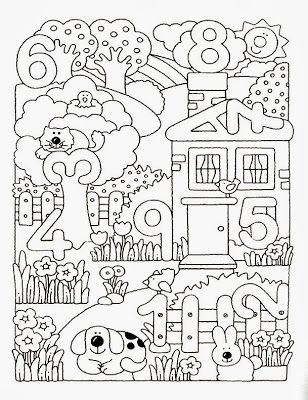 NOMBRE:……………………………………………………………………………………………………………………………..Actividad: Busca y colorea los números del 1 al 9, ocultos en el paisaje.Objetivo: Identificar y  reconocer los números del 1 al 9.                                                        KINDER A, Miss Carol Moreno;carolmoreno1976@gmail.comNÚMERO 17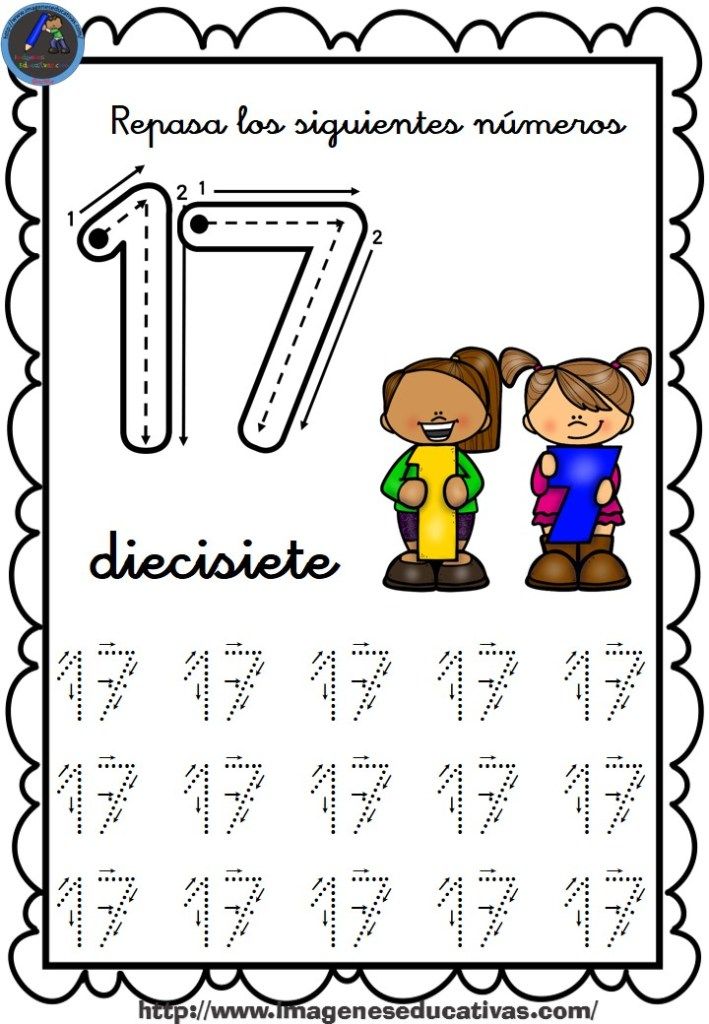 NOMBRE:……………………………………………………………………………………………………………………………..Actividad: Escribe siguiendo las líneas segmentadas. Guíate por las flechas.Objetivo: Representar gráficamente número 17.                                                        KINDER A, Miss Carol Moreno;carolmoreno1976@gmail.comNÚMERO 18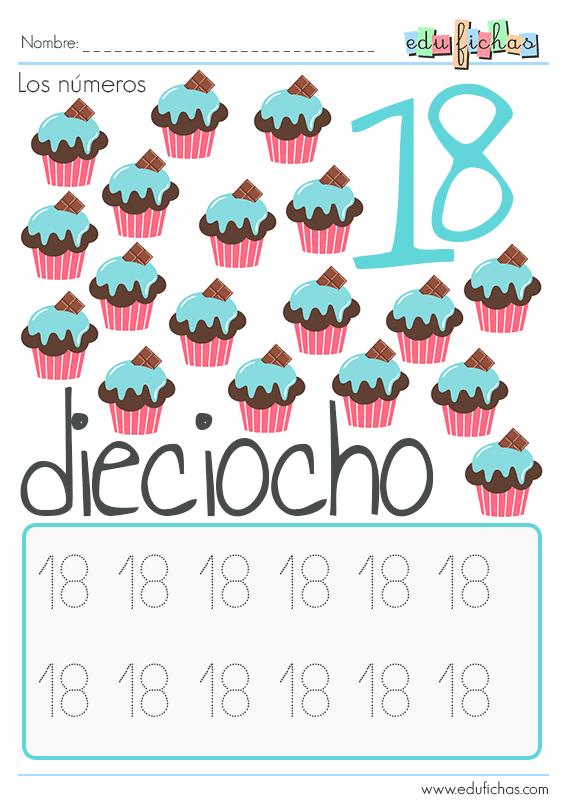 NOMBRE:……………………………………………………………………………………………………………………………..Actividad: Repasa las líneas segmentadas del número 18 en la hoja de trabajo.Objetivo: Representar gráficamente número 18.                                                        KINDER A, Miss Carol Moreno;carolmoreno1976@gmail.comRESOLUCION DE PROBLEMAS SIMPLES(Actividad vía zoom para 13 de nov)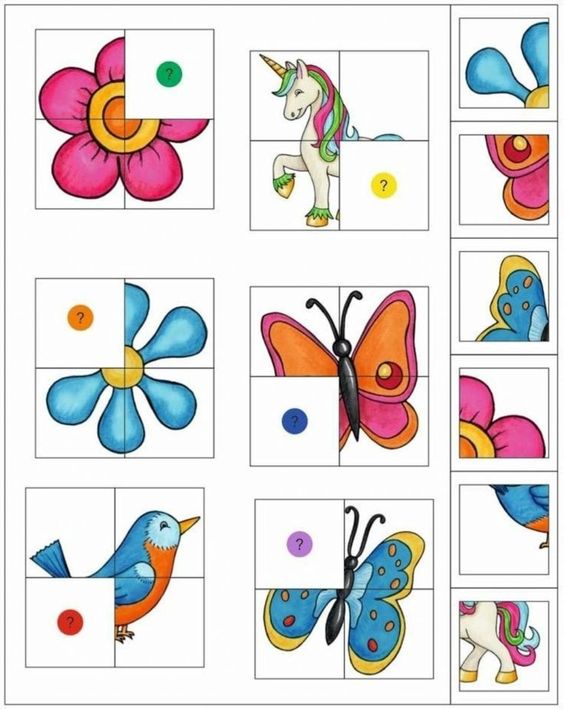 NOMBRE:……………………………………………………………………………………………………………………………..Actividad: Recorta los seis cuadrados de la fila derecha, luego, busca donde corresponde cada recorte en las partes incógnitas de cada dibujo y pégalas.Objetivo: Resolver problemas simples de manera correcta, asociando imágenes y colores.                                                          KINDER A, Miss Carol Moreno; carolmoreno1976@gmail.comDESCUBRE LAS 5 DIFERENCIAS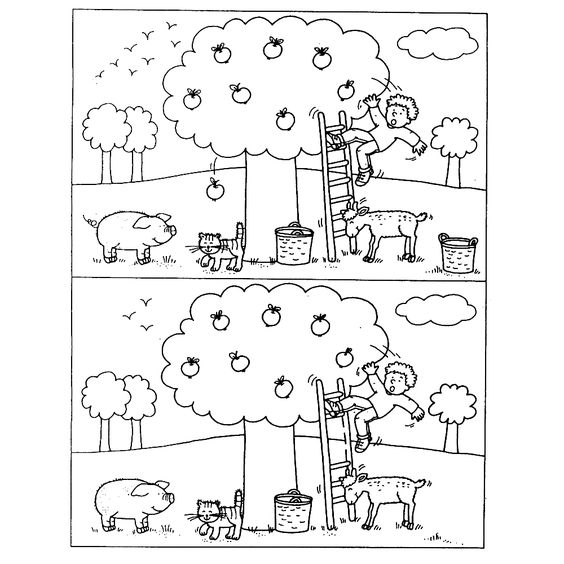 NOMBRE:……………………………………………………………………………………………………………………………..Actividad: Observa las imágenes y descubre las 5 diferencias entre ambas.(cola del cerdo, escalera, canasto, aves, manzana.)Objetivo: Resolver problemas simples de manera correcta.                                                        KINDER A, Miss Carol Moreno;carolmoreno1976@gmail.comRESTAS               NOMBRE:……………………………………………………………………………………………………………………………..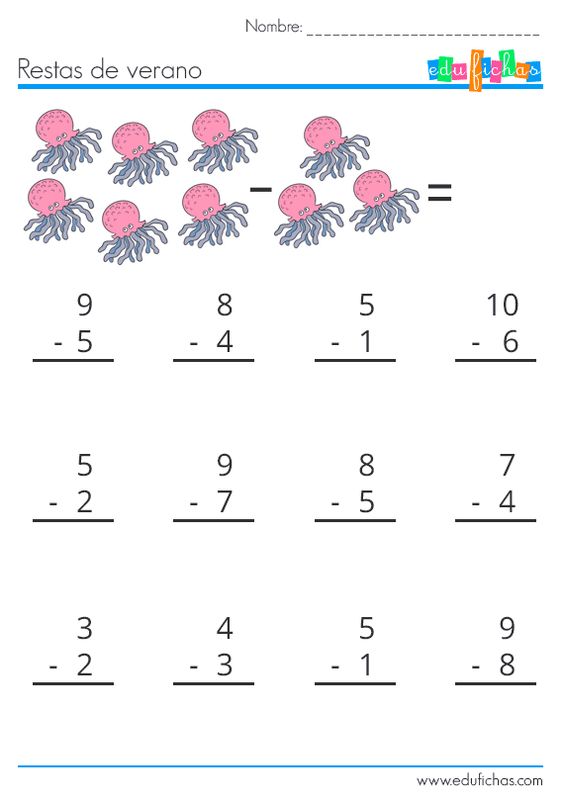 Actividad: Con material concreto (porotos, autitos, lápices, etc.) junta la cantidad superior y quita la cantidad  inferior de cada resta, luego cuenta el total.  Pon el resultado con lápiz en cada resta de tu hoja.Objetivo: Quitar la cantidad que se indica, aplicando operación de sustracción .                                                        KINDER A, Miss Carol Moreno;carolmoreno1976@gmail.comSUMAS    (Actividad vía zoom dia lunes 9 de nov.)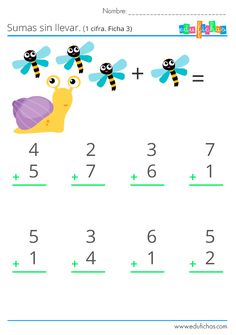 NOMBRE:……………………………………………………………………………………………………………………………..Actividad: Con material concreto (porotos, autitos, lápices, etc.) junta la cantidad superior e inferior de cada suma, luego cuenta el total sumando.  Pon el resultado con lápiz en cada sumaObjetivo: Agregar la cantidad que se indica, aplicando operación de adición .                                                        KINDER A, Miss Carol Moreno;carolmoreno1976@gmail.com